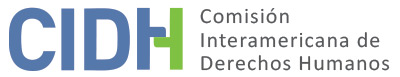 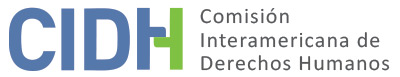 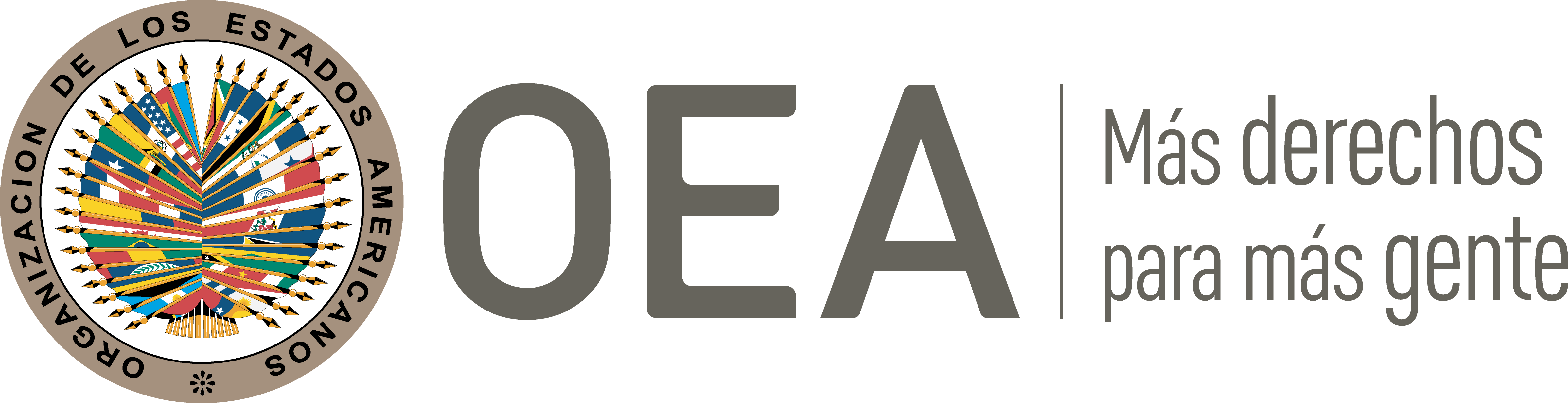 I.	DATOS DE LA PETICIÓN II.	TRÁMITE ANTE LA CIDHIII. 	COMPETENCIA IV. 	DUPLICACIÓN DE PROCEDIMIENTOS Y COSA JUZGADA INTERNACIONAL, CARACTERIZACIÓN, AGOTAMIENTO DE LOS RECURSOS INTERNOS Y PLAZO DE PRESENTACIÓNV. 	RESUMEN DE LOS HECHOS ALEGADOSLa parte peticionaria denuncia la falta de reparación a los familiares de Julio Arturo Loo Prado (o en adelante “presunta víctima”) por los daños causados por su detención extrajudicial y posterior ejecución extrajudicial, así como violación a las garantías judiciales y al derecho a la protección judicial en el marco de los procedimientos civiles, constituyendo denegación de justicia. El peticionario alega que la presunta víctima, militante del Partido Comunista, se entregó voluntariamente el 17 de septiembre de 1973 en una unidad militar de Quillota siendo ejecutado por personal de la Escuela de Caballería de Quillota el 18 de enero de 1974. La versión oficial señaló que su muerte se enmarcó en un asalto extremista contra la patrulla militar que lo trasladaba, junto a cinco prisioneros más, entre la Escuela de Caballería y el Regimiento de Ingenieros de Quillota. Los prisioneros habrían intentado fugarse por lo que a varios de ellos los dieron de baja, mientras dos habrían logrado escapar. La parte peticionaria alega que dicha versión no es verosímil y no fue aceptada por la Comisión Rettig. Indica que los prisioneros iban desarmados y bajo fuerte vigilancia, además varios de ellos se habían entregado de forma voluntaria e incluso habían contactado abogados para que los defendieran en el proceso instruido en su contra. A esto se suma que el supuesto ataque fue perpetrado en horario de toque de queda sin que ninguno de los presuntos asaltantes o miembros de la patrulla resultara muerto o herido, sólo los seis detenidos.  El 29 de julio de 2002 se inició la causa civil en el 19o Juzgado Civil de Santiago, cuya sentencia se dictó el 11 de junio de 2007 denegando la pretensión de los familiares de la presunta víctima a una indemnización por el daño causado en aplicación de la prescripción civil, pero señalando que la ejecución sumaria de la presunta víctima era un hecho indiscutible y que el Estado tenía la obligación de reparar, la cual se cumplió con las pensiones asistenciales asignadas por la Ley 19.123. Se presentó entonces un recurso de apelación y en sentencia del 20 de julio de 2009 la Corte de Apelaciones de Santiago confirmó la sentencia de primera instancia, sosteniendo que las acciones reparatorias se encontraban prescritas. Contra este fallo se recurrió de casación ante la Corte Suprema, y el 10 de enero de 2011 dicho recurso fue rechazado por la Corte, acogiendo la tesis del Fisco en cuanto a la prescripción de la acción indemnizatoria. Con fecha 16 de marzo de 2012 se dictó el “cúmplase” por parte del Juzgado Civil de primera instancia.  Por su parte, el Estado señala que, en cuanto a la alegación de falta de reparación civil, no tiene reparos que plantear relativos al cumplimiento de los requisitos de forma, sin perjuicio de las observaciones sobre el fondo que pueda hacer en la oportunidad que corresponda. Respecto a alegaciones sobre hechos que habrían tomado lugar en enero de 1974, consistentes en la vulneración de los derechos a la vida, a la integridad personal y a la libertad personal de la presunta víctima, el Estado recuerda sus reservas a la Convención Americana, en virtud de las cuales se dejó constancia que los reconocimientos de competencia conferidos por el Estado se refieren a hechos posteriores de la fecha de depósito del instrumento de ratificación, o, en todo caso, a hechos cuyo principio de ejecución será posterior al 11 de marzo de 1990. Por lo tanto, la Comisión no tendría competencia para pronunciarse respecto de los mismos debido a una restricción ex ratione temporis.VI. 	AGOTAMIENTO DE LOS RECURSOS INTERNOS Y PLAZO DE PRESENTACIÓNLa CIDH nota que el peticionario afirma que la petición se limita a denunciar la falta de acceso a una reparación civil derivada de la detención y ejecución de la presunta víctima, cuya demanda civil fue rechazada con base en la causal de prescripción. La Comisión observa que en la jurisdicción civil se inició la causa el 29 de julio de 2002 ante el 19o Juzgado Civil de Santiago y que el 16 de marzo de 2012 el juez de primera instancia dictó auto de cúmplase, respecto a la decisión de la Corte Suprema del 10 de enero de 2011 rechazando las pretensiones de los peticionarios. Con base en ello, la Comisión concluye que se agotaron los recursos internos y que la presente petición cumple el requisito establecido en el artículo 46.1.a de la Convención.Asimismo, la petición fue presentada ante la CIDH el 16 de septiembre de 2012, cumpliendo con el requisito de plazo de presentación establecido en los artículos 46.1.b de la Convención y 32.1 del Reglamento de la CIDH.VII. 	CARACTERIZACIÓNLa Comisión observa que la presente petición incluye alegaciones con respecto a la falta de indemnización a los familiares de la presunta víctima por su detención y ejecución extrajudicial en aplicación de la prescripción en materia civil. Respecto a las acciones civiles de reparación interpuestas en asuntos como el presente, tanto la Comisión como la Corte Interamericana se han pronunciado en el sentido de que la aplicación de la figura de prescripción constituye un obstáculo al acceso efectivo a la justicia para hacer efectivo el derecho de las víctimas a ser reparadas. Teniendo en cuenta lo anterior, la CIDH considera que los alegatos de la parte peticionaria no resultan manifiestamente infundadas y requieren un estudio de fondo pues los hechos alegados, de corroborarse como ciertos podrían caracterizar violaciones a los artículos 8 (garantías judiciales) y 25 (protección judicial) de la Convención Americana, en relación con sus artículos 1.1 (obligación de respetar los derechos) y 2 (deber de adoptar disposiciones de derecho interno), en concordancia con otros casos similares ya decididos por la CIDH.VIII. 	DECISIÓNDeclarar admisible la presente petición en relación con los artículos 8 y 25 de la Convención Americana, en concordancia con sus artículos 1.1 y 2; yNotificar a las partes la presente decisión; continuar con el análisis del fondo de la cuestión; y publicar esta decisión e incluirla en su Informe Anual a la Asamblea General de la Organización de los Estados Americanos.Aprobado por la Comisión Interamericana de Derechos Humanos  a los 7 días del mes de marzo de 2021.  (Firmado): Julissa Mantilla Falcón, Primera Vicepresidenta; Flávia Piovesan, Segunda Vicepresidenta; Margarette May Macaulay y Esmeralda E. Arosemena Bernal de Troitiño, Miembros de la Comisión. Parte peticionariaNelson Caucoto PereiraFamiliares de Julio Arturo Loo PradoEstado denunciadoChileDerechos invocadosArtículos 8 (garantías judiciales) y 25 (protección judicial) de la Convención Americana sobre Derechos Humanos, en relación con sus artículos 1.1 (deber de respetar los derechos) y 2 (deber de adoptar decisiones de derecho interno)Recepción de la petición16 de septiembre de 2012Notificación de la petición31 de julio de 2007Primera respuesta del Estado2 de noviembre de 2017Observaciones adicionales de la parte peticionaria11 de junio de 2018Advertencia de archivo25 de abril de 2017Respuesta a la advertencia de archivo27 de abril de 2017Ratione personaeSíRatione lociSíRatione temporisSíRatione materiaeSí, Convención Americana (depósito del instrumento de ratificación realizado el 21 de agosto de 1990)Duplicación y cosa juzgada internacionalNoDerechos admitidosArtículos 8 (garantías judiciales) y 25 (protección judicial) de la Convención Americana en relación con sus artículos 1.1 (obligación de respetar los derechos) y 2 (deber de adoptar disposiciones de derecho interno)Agotamiento de recursos o procedencia de una excepciónSí, el 16 de marzo de 2012 Presentación dentro de plazoSí, el 16 de septiembre de 2012